Allegato A - DOMANDA DI PARTECIPAZIONE COME DOCENTE TUTOR modulo CERTIFICAZIONE SPAGNOLOProgramma Operativo Nazionale (PON E POC) “Per la scuola, competenze e ambienti per l’apprendimento” 2014-2020 finanziato con FSE E FDR Asse I – Istruzione – Obiettivi Specifici 10.1, 10.2 e 10.3 – Azioni 10.1.1, 10.2.2 e 10.3.1- Avviso pubblico n.33956/2022 del 18/05/2022- FSE - Realizzazione di percorsi educativi volti al potenziamento delle competenze delle studentesse e degli studenti e per la socialità e l’accoglienza.
Cod. Progetto 10.2.2A-FDRPOC-VE-2022-5 “COMPETENZE A SCUOLA”
CUP: I74D22000250006 MODULO: CERTIFICAZIONE SPAGNOLOOggetto: Avviso, per titoli comparativi, per la selezione e il reclutamento di Tutor, rivolto ai docenti di altre istituzioni scolastiche o, in assenza di candidature di questi, ad Tutor esterni, per il modulo “CERTIFICAZIONE SPAGNOLO”  Al Dirigente Scolastico Dell’Istituto Algarotti VeneziaCOMPILARE SOLO IN FORMATO DIGITALECHIEDEDi partecipare all’ Avviso, per titoli comparativi, per la selezione e il reclutamento di Tutor, rivolto ai docenti di  altre istituzioni scolastiche o, in assenza di candidature di questi, ad  Tutor esterni,  per il modulo:CERTIFICAZIONE SPAGNOLOA tal fine, valendosi delle disposizioni di cui all'articolo 46 del DPR 28 dicembre 2000 n. 445, consapevole delle sanzioni stabilite per le false attestazioni e mendaci dichiarazioni, previste dal Codice Penale e dalle Leggi speciali in materia:                                                                             DICHIARAdi non avere condanne penali, di non essere stati destituiti da Pubbliche Amministrazioni e di essere in regola con gli obblighi di legge in materia fiscale;di non avere procedimenti penali in corso;di aver svolto precedentemente corsi di lingua spagnola  finalizzati al conseguimento della certificazione di libello B2;di autorizzare al trattamento e alla comunicazione dei propri dati personali connessi al rapporto di lavoro (ai  sensi e per gli effetti dell’articolo 13 del decreto legislativo n.196/2003 e successive integrazioni e modifiche e del Regolamento Ue 2016/679)di accettare le condizioni elencate nell’avviso emanato dal Dirigente Scolastico per l’attribuzione del presente incarico;di accettare la tempistica che verrà stabilita per la realizzazione del progetto;di avere diritto alla valutazione dei titoli elencati nell’apposita tabella di auto-valutazione allegata alla presente, per un totale di punti …………. (in lettere: ………………………);In caso di attribuzione dell’incarico, dichiara:di essere disponibile a svolgere l’incarico senza riserve;di assicurare la propria presenza alle riunioni collegate alla realizzazione del progetto;di assicurare la propria disponibilità per l’intera durata del progetto, che si concluderà entro il 31/08/2023;di documentare l’attività sulla piattaforma on-line “gestione degli interventi” per quanto di propria competenza;di consegnare a conclusione dell’incarico tutta la documentazione inerente l’incarico.Allega alla presente:tabella dei titoli di valutazione All. B;fotocopia di un documento di riconoscimento in corso di validità;curriculum vitae in modello europeo sottoscritta in forma autografa;documentazione attestante le pregresse esperienze.Venezia, ………………………..                                      Firma autografa ……………………………………………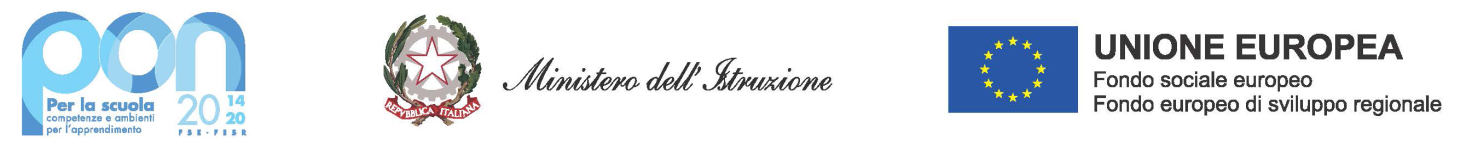 Il\la sottoscritto\a(cognomen e nome)Il\la sottoscritto\a(cognomen e nome)Codice FiscaleCodice FiscaleNascitaStatoNascitaComuneNascitaProvinciaNascitaData (gg-mm-aaaa)ResidenzaCAP | ComuneResidenzaProvinciaResidenzaVia/PiazzaResidenzaTelefono cellulareResidenzaEmailSe Docente indicare la materia di insegnamento e la scuola di servizio    